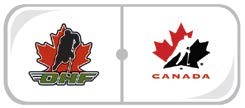 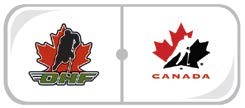 All participants/coaches/instructors are expected to complete Health Screening prior to each participation in on-ice activity. The Health Screening may be completed verbally. By indicating YES in the chart below, you confirm that this Health Screening was passed. The expectation is that a tracking sheet must exist for each on-ice session to facilitate contact tracing in the event of a COVID-19 exposure. Session Participation Tracking Session Location Ice Pad Date Time Name of each individual included in this session Please list all instructors and participants coaches, Contact Phone Number Health Screening Pass (Yes or No) 01 02 03 04 05 06 07 08 09 10 1112131415161718192021222324 25 2627 